PROGRAMMAZIONE DISCIPLINARE A.S. 2021/2022Disciplina       Prof.___________________________Analisi dei livelli di partenza*Fonti rilevazioni dati di partenza_____________________________________________________________________________________________________________________________________________________________________________________________________________________________________________________________________________________________________________________________________________________________________________________________________________________________________________________________________________________________________________________________________________________________________________________________________________________________________________Nota Bene:  In caso di DAD o DDI , ogni docente sceglierà la tipologia di prova più adatta alla nuova modalità a distanza  e un numero congruo tale da fornire un quadro, il più fedele possibile, del percorso di insegnamento/apprendimento degli allievi.  Spuntare le voci che interessanoIl DocenteProf. …………………………..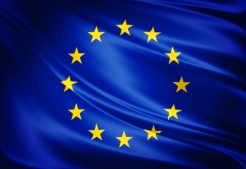 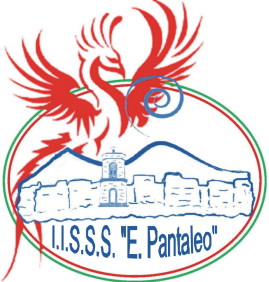 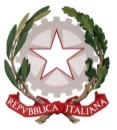 Istituto d’Istruzione Superiore Secondaria Statale“Eugenio Pantaleo”  Istituto d’Istruzione Superiore Secondaria Statale“Eugenio Pantaleo”       Preparati oggi ad affrontare il domani         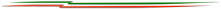      Preparati oggi ad affrontare il domani              Preparati oggi ad affrontare il domani         ED. CIVICA             Indirizzo   Classe     SezioneProve oggettive di valutazione (test, questionari, ecc.)Prove soggettive di valutazione (temi, relazioni, interrogazioni, ecc.)Osservazione sistematiche degli studenti impegnati nelle attività didattichealtro      _________                                        PRESENTAZIONE CLASSEQUADRO DELLE CONOSCENZE SVILUPPATE IN MODULI (la tabella deve essere redatta in base al numero di moduli e di unità che si intendono programmare) Primo QuadrimestrePrimo QuadrimestrePrimo QuadrimestrePrimo QuadrimestrePrimo QuadrimestreModulo A:  ConsolidamentoModulo A:  ConsolidamentoModulo A:  ConsolidamentoModulo A:  ConsolidamentoModulo A:  ConsolidamentoUnitàCompetenzeAbilitàConoscenzeTempiA.1A.2A.3Modulo 1:Modulo 1:Modulo 1:Modulo 1:Modulo 1:UnitàCompetenzeAbilitàConoscenzeTempi1.1…………1.2………..1.3………..Modulo 2:Modulo 2:Modulo 2:Modulo 2:Modulo 2:UnitàCompetenzeAbilitàConoscenzeTempi2.1……2.1…….2.3…….Secondo QuadrimestreSecondo QuadrimestreSecondo QuadrimestreSecondo QuadrimestreSecondo QuadrimestreModulo 1:Modulo 1:Modulo 1:Modulo 1:Modulo 1:UnitàCompetenzeAbilitàConoscenzeTempi1.1…………1.2………..1.3………..Modulo 2:Modulo 2:Modulo 2:Modulo 2:Modulo 2:UnitàCompetenzeAbilitàConoscenzeTempi2.1……2.1…….2.3…….Ed. CivicaEd. CivicaEd. CivicaEd. CivicaEd. CivicaPrimo QuadrimestrePrimo QuadrimestrePrimo QuadrimestrePrimo QuadrimestrePrimo QuadrimestreTematica:____________CompetenzeAbilitàConoscenzeOreContenuti1.1.2Secondo QuadrimestreSecondo QuadrimestreSecondo QuadrimestreSecondo QuadrimestreSecondo QuadrimestreTematica:____________CompetenzeAbilitàConoscenzeOreContenutiMETODOLOGIE DIDATTICHE*METODOLOGIE DIDATTICHE*METODOLOGIE DIDATTICHE*METODOLOGIE DIDATTICHE*Lezione frontaleEsercitazioni individualiLavori di gruppoDiscussione guidataLezione partecipataPCTOPeer EducationLavori di ricercaDidattica laboratorialeClasse capovoltaLettura critica, analisi e contestualizzazione di testi (letterari, iconografici)Learning by doingProblem solving: soluzione di quesiti, esercizi, problemi.StorytellingVideolezioniRicerca-azioneCooperative learningProject Based LearningAltro (specificare)Altro (specificare)Altro (specificare)Altro (specificare)STRUMENTI didattici utilizzati *STRUMENTI didattici utilizzati *Libro di testo, anche nella sua estensione digitaleTesti sceltiLimPiattaforme  e/o app educativeVisione film e/o documentariMateriali prodotti dal docenteMateriali multimediali(lezioni registrate)Schemi e mappe concettuali Link e/o video sul web Altro (specificare)____________________________________________________________________________________________________________________________Altro (specificare)____________________________________________________________________________________________________________________________Tipologia delle prove di verificaVERIFICA FORMATIVA*VERIFICA FORMATIVA*VERIFICA FORMATIVA*VERIFICA FORMATIVA*EsercitazioniQuestionariTest strutturati e /o semi strutturatiMappeDiscussioni guidateInterrogazione breveBrainstormingRealizzazione di PPTDomande  flashTesti scritti  di varie tipologieAltro(specificare)_____________________________________________________________________________________________Altro(specificare)_____________________________________________________________________________________________Altro(specificare)_____________________________________________________________________________________________Altro(specificare)_____________________________________________________________________________________________VERIFICA SOMMATIVA *VERIFICA SOMMATIVA *VERIFICA SOMMATIVA *VERIFICA SOMMATIVA *Prova praticaAnalisi del testoRealizzazione di PPTRelazioni scritte Test a scelta multiplaQuestionari a risposta multipla/risposta apertaProve graficheCommentingQuesiti a risposta apertaRisposte a sollecitazione del docente che denotino studio efficace e capacità di rielaborazione critica e personaleComponimento scritto o problemaDiscussione di prove scritte assegnate come compitoVerifica orale breve/ lungaEsposizione orale in videoconferenza ( IN CASO DI DAD o DDI)Altro (specificare)______________________________________________________________________________________________________________________________________________________________________________________________________PROGRAMMAZIONE VERIFICA DEL LIVELLO DI APPRENDIMENTOPROVEI QUADRIMESTRE      II QUADRIMESTRE      N°N°PROVE ORALIPROVE SCRITTEPROVE PRATICHEALTROMODALITÀ DI RECUPEROMODALITÀ DI APPROFONDIMENTOPer le ore di recupero, si adopereranno le seguenti strategie e metodologie didattiche:Attività guidate a crescente livello di difficoltà per migliorare il metodo di studio e di lavoro;Recupero in itinere attraverso studio autonomo;Momenti di apprendimento guidato con tutoraggio tra pariFrequenti verifiche formativeAltro_______Per le ore di approfondimento invece, le seguenti:Rielaborazione e problematizzazione dei contenutiImpulso allo spirito critico e alla creatività Esercitazioni per affinare il metodo di studio e di lavoroPer le ore di recupero, si adopereranno le seguenti strategie e metodologie didattiche:Attività guidate a crescente livello di difficoltà per migliorare il metodo di studio e di lavoro;Recupero in itinere attraverso studio autonomo;Momenti di apprendimento guidato con tutoraggio tra pariFrequenti verifiche formativeAltro_______Attività previste per la valorizzazione delle eccellenze……………………………………………………………...